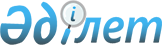 О внесении изменения в приказ Министра образования и науки Республики Казахстан от 22 февраля 2013 года № 50 "Об утверждении номенклатуры видов организаций образования"Приказ Министра просвещения Республики Казахстан от 25 апреля 2024 года № 87. Зарегистрирован в Министерстве юстиции Республики Казахстан 26 апреля 2024 года № 34306
      Примечание ИЗПИ!      Вводится в действие с 29.04.2024
      ПРИКАЗЫВАЮ:
      1. Внести в приказ Министра образования и науки Республики Казахстан от 22 февраля 2013 года № 50 "Об утверждении номенклатуры видов организаций образования" (зарегистрирован в Реестре государственной регистрации нормативных правовых актов под № 8390) следующее изменение:
      В Номенклатуре видов организаций образования, утвержденной указанным приказом:
      подпункт 7) пункта 2 изложить в новой редакции:
      "7) специализированные организации образования:
      сетевая школа;
      специализированная школа;
      специализированный лицей (специализированная школа-лицей);
      специализированная гимназия (специализированная школа-гимназия);
      специализированная школа-интернат;
      специализированная школа-лицей-интернат;
      специализированная школа-гимназия-интернат;
      специализированная музыкальная школа-интернат;
      специализированная спортивная школа-интернат (специализированная школа-интернат-колледж олимпийского резерва);
      специализированная хореографическая школа-интернат (специализированная хореографическая школа-интернат-училище);
      специализированная военная школа-интернат;
      лицей-интернат "Білім-инновация";
      специализированная школа-комплекс;
      специализированная школа-лицей информационных технологий;
      специализированный лицей информационных технологий.".
      2. Комитету среднего образования Министерства просвещения Республики Казахстан в установленном законодательством Республики Казахстан порядке обеспечить:
      1) государственную регистрацию настоящего приказа в Министерстве юстиции Республики Казахстан;
      2) размещение настоящего приказа на интернет-ресурсе Министерства просвещения Республики Казахстан после его официального опубликования;
      3) в течение десяти рабочих дней после государственной регистрации настоящего приказа представление в Юридический департамент Министерства просвещения Республики Казахстан сведений об исполнении мероприятий, предусмотренных подпунктами 1) и 2) настоящего пункта.
      3. Контроль за исполнением настоящего приказа возложить на курирующего вице-министра просвещения Республики Казахстан.
      4. Настоящий приказ вводится в действие c 29 апреля 2024 года и подлежит официальному опубликованию.
					© 2012. РГП на ПХВ «Институт законодательства и правовой информации Республики Казахстан» Министерства юстиции Республики Казахстан
				
      Министр просвещенияРеспублики Казахстан

Г. Бейсембаев
